Игры для девочек Отличаются  развитием грациозности движений, ловкости, быстроты, сообразительности, выдумки и творчества, воспитывают изящество движений, грацию, правильную осанку, ловкость и быстроту, сноровку. К таким играм можно отнести  хороводные, например, ««Нитка-иголка». «Капуста», «Заря заряница», «Золотые ворота» «Петушок», «Солнышко»,  Музыкально-ритмические игры например: «Ручеёк», «Воробьи-вороны», «Море волнуется», «Венок», «Утка-гусь»В них воспитывается грация движений девочек, чувство ритма, быстрота реакции, слуховое восприятие,  двигательная память.                                     Виды казачьих игр		хороводные со словами: *на тему сада-огорода- «Чучело», «Репка», «Венок»*обыгрывание  образов животных  «Козлёнок», «Коровка», «Конь», «Лисонька-лиса», «Петух», «Воробей», «Сова»*явления природы:  «Солнышко», «Дождик», «Ручеёк», «Тишина»		соревновательного характера  «Ремень», «Колечко», «Коники», «Утка, утка, утка, гусь», «Лента», «Камешки», «Платочек», «Перетягушки», «Бабки» «Сорви шапку», «Заря-заряница»сюжетные    «Казаки-разбойники»,  «Разрывные цепи», «Прядки овощей»,  «Дед Рожок», «Ястреб и утки», «Водяной», «Поймай пташку за хвост»на бытовую тематику: «Плетень», «Рыбалка»,  «Караси и щука», «Капуста», «Поймай рыбку», «Чурбан»Муниципальное бюджетное дошкольное образовательное учреждение детский сад № 3Памятка для воспитателей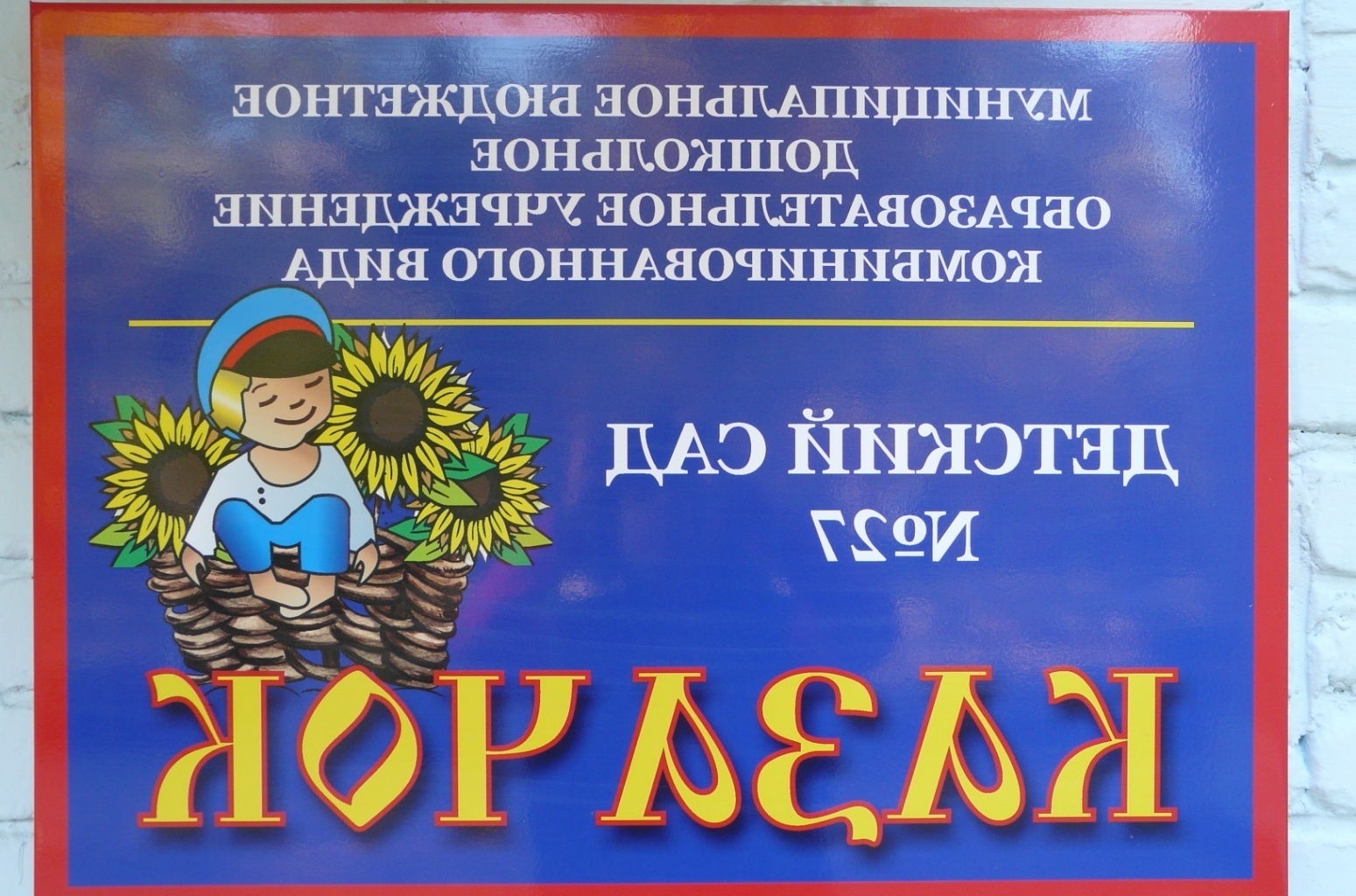 Автор: Молчанова А.А., инструктор по физической культуре     Новочеркасск Казачьи подвижные игры являются традиционным средством педагогики. Испокон веков в них ярко отражался образ жизни людей, их быт, труд, устои, представления о чести, смелости, мужестве. Желание обладать силой, ловкостью, выносливостью, быстротой и красотой движений, проявлять выдумку, смекалку, выдержку.Как организовать подвижную игру?1 шаг – выбор игры в зависимости от количества играющих.Если играют 1 или два человека, то можно поиграть в «Камешки», «Платочек» «Поймай ладошку», развивая при этом  мелкую мускулатуру рук, быстроту реакции, тренировать глазомер и точность.Подвижная игра «Поймай ладошку»Играют в паре. Один ребёнок расставляет ладошки на ширину плеч. А второй  играющий или взрослый старается быстро провести сложенные вместе свои ладони между ними. Первый ребёнок старается поймать ладошки. Затем они меняются местами.Если играют несколько детей и взрослых можно поиграть весёлые игры на развитие ловкости, быстроты, ориентировки в пространстве. Например «Коники» или «Прятки овощей». 2 Шаг  – выбор ведущего. Ведущий выбирается по считалке. Вот пример донских считалок: Голубь, гусь и галка – вот и вся считалка.Пчёлы в поле полетели, пчёлы в поле загудели, сели пчёлы на цветы. Мы играем –водишь ты.Сон-сон, пересон. Сели в лодку пять персон: сом, севрюга, три селёдки -вылезайте все из лодки! 3 Шаг - игра.  Особенностью казачьих игр является  исторически сложившиеся образы воина-защитника, хозяйки-казачки. В любой казачьей подвижной игре прослеживается  гендерная направленность: Игры для мальчиков Развивают  такие физические  качества  как выдержку, смелость, ловкость, быстроту реакции, силу, выносливость, ориентировку в пространстве.Это игры соревновательного типа «Коники», «Утка-гусь»,Силу, равновесие можно развить с помощью игр «Салки с мячом», «Сорви шапку», «Перетягушки», «Чурбан». Развитие  основных видов движений ходьбы, бега, прыжков  хорошо укрепляют сюжетные игры «Водяной», «Заря-заряница», ««Казаки-разбойники»,  «Разрывные цепи», «Прядки овощей»,  «Дед Рожок», «Ястреб и утки» 